КормопроизводствоАгробиологическая оценка сортов и сортообразцов кормового люпина в условиях Центрально-Черноземного региона / В. Н. Наумкин [и др.] // Зернобобовые и крупяные культуры. – 2016. – № 2. – С. 127-133.В статье приведены результаты сравнительной оценки сортов и сортообразцов кормового люпина по основным хозяйственно-ценным признакам в условиях Белгородской области. В результате проведенных исследований и полученных по ним данным для внедрения в аграрное производство были выделены наиболее высокопродуктивные и адаптивные к условиям области сорта люпина узколистного Смена, Белозерный 110 и люпина белого Дега, Деснянский 2, Алый парус, обеспечивающие получение высоких урожаев семян хорошего качества при наименьших энергетических затратах. В качестве источников хозяйственно- ценных признаков для селекции кормового люпина выделились сортообразцы люпина узколистного Узколистный 32-12, ВНИИЛ 13-13 и люпина белого СН 1397-10, СН 8-12, СН 990-09, СН 6-11, СН 65-08, характеризующиеся повышенной засухоустойчивостью, высокой адаптивностью и семенной продуктивностью.Ботиров, М. И. Влияние возделывания люцерны на физические свойства почвы в интенсивной системе чередования культур / М. И. Ботиров, Г. М. Усмонхужаева // Российский электронный научный журнал. – 2016. – № 1. – С. 258-263.В условиях светло луговых почв Ферганской области Республики Узбекистан определена эффективность посева люцерны с уборкой и без уборки стеблей хлопчатника под покровом озимой пшеницы в сохранении производительной способности орошаемых земель при системе чередования культур «хлопчатник: зерновые». Весенний посев люцерна способствовало увеличению органической массы в почве и в количественном выражении составило - 13,6-14,0 т/га. При осеннем методе посева люцерны за счёт уменьшения густоты стояния растений в пахотном и подпахотном слое почвы накоплен - 11,2-11,4 т/га органической массы, а это на 10,3% меньше чем весенний посев. Увеличение органической массы способствовало снижению объемной массы почва на 0,02-0,04 г/см. Определено что возделывание люцерны повышает количество общего азота в почве на 9,3-17,8%ов, а также агрономические ценных структурных агрегатов (>0,25 мм), в пахотном слое почв 1,1-1,2 раза в сравнении с контрольным вариантом. Волкова, С. Н. Новая кормовая культура лесостепной зоны / С. Н. Волкова, Е. Е. Сивак // Вестник Курской гос. с.-х. академии. – 2016. – № 2. – С. 52-54.В Курской области, ЦЧЗ, лесостепной зоне и России в целом производство продукции животноводства сдерживается кормовой базой. Особенно это стало заметно в последние годы. Отчуждение пашни под залежи, сокращение поголовья скота до уровня 1935 г., недостаточное количество удобрений, несвоевременная и некачественная обработка почвы привели к резкому снижению урожайности культур. Это не замедлило сказаться на уровне производства мяса, молока и т.п. Колумбову траву можно использовать как зеленый корм, сено, силос и сенаж. Качество зелёной массы колумбовой травы в 1,4 раза превышает качественные показатели кукурузы, а урожайность выше урожайности кукурузы за 2000 - 2015 годы в 5 раз. Следовательно, включением колумбовой травы в зелёный конвейер создаются благоприятные предпосылки в обеспечении животных зелёным кормом с середины июля до октября месяца. Культурой, способной оградить от неблагоприятного воздействия окружающей среды может быть ранее неизвестная - колумбова трава, она формирует биомассу наравне с многолетними травами первого года пользования, так как является потенциально многолетней культурой, её наземная и подземная части оптимально сочетают в себе все необходимые характеристики. Высокая продуктивность растений: высокорослость, хорошая облиственность, кустистость способствует угнетению сорной растительности к окончанию вегетации. Колумбова трава, как кормовая культура в климатических условиях ЦЧЗ с суммарным приходом эффективных температур от 2400ْ С - 2600 С лесостепной зоны и 2600 С - 2800 С степной зоны за период вегетации способствуют формированию двух укосов зеленой массы или урожая семян, что обуславливает возможность интродукции культуры на данном ареале. Осадки не являются для ее возделывания лимитирующим фактором.Волкова, С. Н. Обеспеченность кормовой культуры элементами питания / С. Н. Волкова, Е. Е. Сивак // Вестник Курской гос. с.-х. академии. – 2016. – № 5. – С. 52-54.Показателями обеспеченности колумбовой травы элементами минерального питания являются относительное и абсолютное содержание их в сухом веществе растений и почве. Целью нашего эксперимента предполагалось выявление различий между значениями определенных параметров, характеризующих серые лесные почвы на глубине пахотного и подпахотного слоя в разных объектах исследования. В целом можно сделать вывод, что выращивание колумбовой травы не нарушает экологического равновесия. Незначительное уменьшение в конце вегетации количественных значений N,P,K,по результатам почвенных анализов, объясняется высокой буферностью почвы, как сложного природного тела, способностью травы усваивать элементы питания из более глубоких слоев почвы, недоступных корням традиционных культур.Голобородько, С. П. Продуктивность силосных культур в условиях засушливого климата Южной Степи Украины / С. П. Голобородько, Л. И. Петричук // Кормопроизводство. – 2016. – № 7. – С. 33-37. Приведены результаты сравнительного изучения силосных культур сорго сахарного и кукурузы на тёмно-каштановых почвах в одновидовых и совместных посевах с соей и амарантом в условиях неполивного земледелия Южной Степи Украины.Достижения, приоритетные направления и задачи селекции и семеноводства кормовых культур / З. Ш. Шамсутдинов [и др.] // Кормопроизводство. – 2016. – № 8. – С. 27-34. Ведущее положение в разработке теории и практики селекционно-семеноводческих вопросов занимает Центральный селекционный центр ВНИИ кормов им. В. Р. Вильямса. Результатом селекционной деятельности учёных института стало создание 150 сортов кормовых растений. Из них наиболее широкое распространение получили 85 сортов клевера лугового, люцерны, однолетних бобовых культур, многолетних злаковых трав и аридных кормовых растений нового поколения. Важнейшей характеристикой этих сортов, наряду с их общей высокой продуктивностью, повышенными кормовыми достоинствами, средообразующей и средовосстанавливающей функциями, является их эдафическая, фитоценотическая и симбиотическая индивидуальность. Эти сорта не уступают лучшим зарубежным сортам по продуктивности и превосходят их по таким важнейшим характеристикам, как зимостойкость, эдафическая устойчивость (к кислотности и засолённости почвы) и фитоценотическая совместимость (в травосмесях). Применительно к бобовым и злаковым травам разработаны более 25 методов селекции, приоритет и новизна которых подтверждены патентами Российской Федерации. Предложены адаптивные системы семеноводства и технологии производства семян многолетних и однолетних трав. Разработаны и введены в действие 16 межгосударственных, государственных и отраслевых стандартов на посевные качества семян многолетних бобовых, злаковых трав и аридных кормовых растений.Дроздов, С. Е. Агрофитоценозы многолетних трав на землях, выведенных из интенсивной обработки / С. Е. Дроздов // Зоотехническая наука Беларуси. – 2016. – Т. 51. № 2. – С. 156-164.В статье представлены результаты исследований изучения урожайности бобово-злаковых смесей многолетних трав в зависимости от внесения минеральных удобрений и их видового состава. Определены сбор сухого вещества, доступной для обмена энергии и сырого протеина с единицы земельной площади. В условиях Лесостепной зоны Украины выявлены наиболее продуктивные, конкурентоспособные при четырёхлетнем использовании агрофитоценозы многолетних трав на основе люцерны посевной и эспарцета песчаного. Дронов, А. В. Диверсификация системы полевого кормопроизводства Брянской области с использованием сорговых культур / А. В. Дронов, О. А. Зайцева // Таврический научный обозреватель. – 2016. – № 502 (10). – С. 236-238.Золотарев, В. Н. Отличительные особенности сортов диплоидной и тетраплоидной овсяницы луговой (Festuca pratensis Huds.) при возделывании на семена / В. Н. Золотарев // Кормопроизводство. – 2016. – № 8. – С. 44-48.У овсяницы луговой (Festuca pratensis Huds.) за последние 10 лет в Государственном реестре зарегистрированы три принципиально новых сорта - индуцированных тетраплоида. Приведены результаты сравнительной оценки диплоидных сортов ВИК 5 и Кварта с тетраплоидным сортом Бинара. Тетраплоидные растения уступали диплоидным по интенсивности кущения, образуя в первые три года пользования травостоя на 22-36 % меньше генеративных побегов. Вместе с тем масса 1000 семян у сорта Бинара превышала аналогичный показатель у сортов ВИК 5 и Кварта на 70-84 и 66-75 % соответственно. Благодаря этому вес семян в расчёте на 100 соцветий у сорта Бинара в первые два года пользования был больше в 1,8-1,9 и 2,0 раза, чем у диплоидных сортов. Наиболее высокий сбор семян - 697–589 кг/га - был получен с травостоев первых двух лет пользования овсяницы тетраплоидного сорта, что на 56-47 и 47-44 % выше по сравнению с сортами ВИК 5 и Кварта соответственно.Использование сортов озимой ржи (Secale Cereale L.) на фуражные цели на Среднем Урале / К. А. Галимов [и др.] // Кормопроизводство. – 2016. – № 7. – С. 24-28. В статье приводятся данные, полученные при изучении нового низкопентозанового сорта озимой ржи Янтарная на фуражные цели. Эксперимент проводился в Уральском НИИСХ на молодняке свиней, полученном от скрещивания пород крупная белая и ландрас, и в ООО «Агрокомплекс «Горноуральский» на крупной белой породе. Сравнивали контрольную и опытную группы. В рацион опытной группы добавляли 20 % размола зерна озимой ржи сорта Янтарная. В результате проведённых исследований было установлено, что при использовании для откорма свиней комбикормов, содержащих 20 % ржи сорта Янтарная, наблюдалось определённое повышение среднесуточных приростов, улучшалось качество мяса, не возникало характерного для использования зерна озимой ржи расстройства желудочно-кишечного тракта. Финансовые затраты снижались на 11,5 %. Зерно сорта озимой ржи Янтарная можно использовать в составе комбикормов при откорме свиней.Кабанова, Н. В. Влияние норм высева и уровней минерального питания на формирование семенной продуктивности овсяницы красной / Н. В. Кабанова, Р. П. Казакова, В. Н. Витковская // Мелиорация. – 2016. – № 1. – С. 85-92.В статье приводятся результаты исследований по формированию семенной продуктивности овсяницы красной в зависимости от норм высева, доз и сроков применения минеральных удобрений и регуляторов роста при возделывании на семена. Установлены оптимальные нормы высева, предложена система применения минеральных удобрений и регуляторов роста, что позволяет получать конкурентоспособную продукцию высокого качества при урожайности семян 4,5-4,9 ц/га и уровне рентабельности 20-25%. Киселева, Л. В. Пути повышения урожайности и качества травостоя суданской травы и подсолнечника в системе сенажно-силосного использования / Л. В. Киселева, А. В. Цыбульский // Известия самарской государственной сельскохозяйственной академии. – 2016. – Т. 1. № 2. – С. 12-14.Кормопроизводство, рациональное природопользование и агроэкология / В. М. Косолапов [и др.] // Кормопроизводство. – 2016. – № 8. – С. 3-8. Курбанов Р. Ф. Способ продления производственного долголетия посевов многолетних бобовых трав / Р. Ф. Курбанов, В. Е. Саитов, И. Н. Ходырев // Успехи современного естествознания. – 2016. – № 8-0. – С. 98-103.Ломова, Т. Г. Качественные корма из клевера паннонского премьер / Т. Г. Ломова, Е. В. Боголюбова, З. В. Агаркова // Эффективное животноводство. – 2016. – № 3. – 24-26.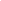 Одной из важнейших проблем сельского хозяйства Сибири является увеличение производства кормов, улучшение их качества и энергонасыщенности. Принципиально новые требования предъявляются к качеству всех видов кормов, прежде всего травяных, чтобы исключить их значительный перерасход на производство животноводческой продукции. Корма должны быть сбалансированными по всем компонентам, особенно по белку. В связи с этим большое значение приобретает создание агроценозов на основе высокопродуктивных бобовых растений, основных источников белка. Лыскова, И. В. Влияние минеральных удобрений и извести на продуктивность зернопаротравяного севооборота / И. В. Лыскова, Ф. Ф. Мухамадьяров // Кормопроизводство. – 2016. – № 7. – С. 18-22. В статье приведены результаты исследований эффективности действия различных доз (50, 100, 150, 200 кг д. в./га) фосфорных удобрений на фоне азотно-калийных (по 90 кг д. в./га) при различной степени кислотности в длительном стационарном полевом опыте на дерново-подзолистой среднесуглинистой почве. Исследования проведены в зернопаротравяном севообороте с типичным для Кировской области набором сельскохозяйственных культур: озимая рожь, яровая пшеница, клевер, овёс. Показано, что эффективность минеральных удобрений тесно связана с метеорологическими условиями, уровнем плодородия почв, а также с биологическими особенностями культур.Нагибин, А. Е. Сорта многолетних бобовых трав селекции Уральского НИИСХ / А. Е. Нагибин, М. А. Тормозин, А. А. Зырянцева // АПК России. – 2016. –  Т. 23 № 2. – С. 294-299.Насиев, Б. Н. Изучение сроков посева кормовых культур / Б. Н. Насиев, Н. А. Оразакаев // Актуальные проблемы гуманитарных и естественных наук. – 2016. – № 3-1. – С. 158-160.В статье приводится результаты проведенных исследований, позволяющие оценить продуктивность кормовых культур при разных сроках посева для использования их в технологиях по производству собственных кормов в откормочных комплексах и ферм промышленного типа в условиях Западно-Казахстанской области. Особенности формирования устойчивой продуктивности пастбищных травостоев на осушаемых землях Нечернозёмной зоны / Н. Н. Иванова [и др.] // Кормопроизводство. – 2016. – № 8. – С. 16-21. В статье представлены результаты исследований высокопродуктивных бобово-злаковых травостоев пастбищного использования с участием райграса пастбищного в условиях осушаемых земель Нечерноземья.Параметры формирования агрофитоциноза при различных приемах продления продуктивного долголетия страровозрастного травостоя с козлятником восточным / В. Г. Васин [и др.] // Известия Самарской гос. с.-х. академии. – 2016. – Т. 1. № 3. – С. 23-28.Цель исследований – разработка приемов продления продуктивного долголетия старовозрастных травостоев с козлятником восточным в условиях лесостепи Среднего Поволжья. В статье приводятся результаты исследований за 2013-2015 гг. с оценкой показателей структуры урожая, динамики накопления зеленой массы, сухого вещества, фотосинтетического потенциала козлятника восточного. В трехфакторный опыт по изучению формирования агрофитоценоза по продлению продуктивного долголетия травостоя входили: дискование на 4-6 см, рыхление на 35-38 см, дискование на 4-6 см с рыхлением на 14-16 см (фактор А), внесение удобрений N32P32K32 и N48P48K48 (фактор В), подсев костреца безостого (фактор С). Исследованиями выявлено, что при омоложении все варианты имели неплохие результаты, внесение удобрений в значительной степени повысило количество побегов козлятника восточного в среднем на 19,5-21,4 шт./м2, на варианте закладки 1999 г. посева их максимум был получен 307 шт./м2, урожайность травостоя 1999 г. посева была выше (12,1 т/га), чем 1992 г. посева (8,3 т/га). На обоих травостоях максимальный урожай (11,7-12,1 т/га) отмечен при дисковании на 4-6 см с подсевом костреца безостого и внесением удобрений N48P48K48. Результаты проведенных исследований позволяют сделать вывод о том, что лучшим приемом продления продуктивного долголетия старовозрастных травостоев с козлятником восточным в условиях лесостепи Среднего Поволжья является дискование на 4-6 см с подсевом костреца безостого и внесение удобрений N48P48K48. Петрук, В. А. Продуктивность улучшенных естественных пастбищ Кулунды / В. А. Петрук // Кормопроизводство. – 2016. – № 8. – С. 22-25.В Сибири, где огромные площади естественных кормовых угодий используются большей частью неэффективно, вопрос их улучшения в настоящее время является актуальным. С целью определения рациональных приёмов использования сельскохозяйственных земель в степной зоне Западной Сибири проведён опыт по коренному улучшению естественных кормовых угодий посредством дискования и вспашки при внесении органических и минеральных удобрений с последующим посевом люцерно-кострецовой травосмеси. Дозы органических и минеральных удобрений рассчитаны на получение 4 т/га сена. Органические удобрения вносили перед закладкой опыта с расчётом получения отдачи на протяжении последующих пяти лет.Платонова, А. З. Зимостойкость костреца безостого в условиях Центральной Якутии / А. З. Платонова // Вестник Северо-Восточного федер. ун-та им. М.К. Аммосова. – 2016. – № 4. – С. 37-47.В Хангаласском улусе Республики Саха (Якутия) ведутся исследования по созданию зимостойких культур из семейства злаковых, в частности костреца безостого. Представлены результаты исследований за период 2004-2006 гг. На основе метеоданных зимних и вегетационных периодов приведены графические рисунки. Они отражают характер зимних и летних месяцев. В условиях мерзлотных пойм отобраны четыре номера костреца безостого по зимостойкости до 4-5 баллов в условиях без удобрений с испытанием зимнего использования травостоя (на тебеневке) лошадей и с положительным коэффициентом корреляции между зимостойкостью и кустистостью травостоя. При отборе на зимостойкость костреца безостого необходимо учитывать густоту стояния травостоя и коэффициент кустистости по годам пользования. Благодаря учетам зимостойкости и густоте стояния травостоя можно создать новые сорта, направленные на улучшение признаков зимостойкости и устойчивости к тебеневке лошадьми костреца безостого с коэффициентом кустистости от 1,4 до 2,1. Процент превышения над стандартом по густоте стояния у местных селекционных номеров костреца безостого составил 134-167 %.Пономарев, А. Б. Реакция сурепицы на неблагоприятные абиотические условия Среднего Урала / А. Б. Пономарев, Л. А. Пономарева, Н. А. Кипрушкина // АПК России. – 2016. – Т. 23. № 2. – С. 309-314.Потапова, Г. Н. Изучение и селекция озимой тритикале на кормовые свойства зерна / Г. Н. Потапова, Н. Н. Зезин, Н. Л. Зобнина // Кормопроизводство. – 2016. – № 7. – С. 39-43. В Уральском НИИСХ созданы новые сорта тритикале: короткостебельный высокоурожайный сорт зернового направления использования Истокский 1 и высокорослый сорт Уральский кормовой 1. По содержанию питательных веществ и обменной энергии в зерне данные сорта соответствовали требованиям 1-го и 2-го классов, они пригодны для возделывания на Среднем Урале на кормовые цели.Перекопский, А. Н. Технологические особенности посева и ухода за семенниками трав в системе органического земледелия / А. Н. Перекопский, И. С. Шить // Технологии и технические средства механизированного производства продукции растениеводства и животноводства. – 2016. – № 88. – С. 110-116.В статье представлены требования к обработке почвы, посеву и уходу за семенниками бобовых и злаковых трав. Предложено использование широкорядного способа посева по критериям органического земледелия. Приведены технологические особенности по срокам сева, междурядной обработке растений и использованию технических средств. Рулева, О. В. Экологическая особенность структурной организации биопродуктивности агрофитоценозов в орошаемых и богарных лесоландшафтах / О. В. Рулева, Н. Н. Овечко // Кормопроизводство. – 2016. – № 8. – С. 11-15.Основным признаком, отличающим агрофитоценоз от любого другого природного сообщества, является господство культурных и специфичность сопутствующих растений. В качестве характерных признаков сообществ в статье были рассмотрены: видовой состав, структура и динамика агрофитоценозов. По высоте выделены и исследованы три группы растений в системе лесных полос (первой, второй и третьей величины) на светло-каштановых, каштановых и пойменных почвах. Рассмотрены экологические особенности сорных растений: выделены сегетальные растения, растения-примеси и рудеральные.Селекция многолетних злаковых трав для адаптивного кормопроизводства / С. И. Костенко [и др.] // Кормопроизводство. – 2016. – № 8. – С. 35-39.В последние годы (2010-2016 годы) созданы высокопродуктивные адаптивные сорта многолетних злаковых трав, отличающиеся высокой кормовой и семенной продуктивностью, устойчивостью к экстремальным факторам среды для пастбищного, газонного использования и рекультивации. Селекционные опыты проводились во ВНИИ кормов на дерново-подзолистой среднесуглинистой почве с райграсом пастбищным, полевицей гигантской , овсяницей красной, овсяницей луговой, ежой сборной, кострецом безостым, фестуломиумом, тимофеевкой луговой и другими видами. Сорта предназначены для различных регионов страны.Хлопюк, М. С. Продуктивность и параметры адаптивности некоторых сортов озимой тритикале / М. С. Хлопюк, П. М. Хлопюк, А. Н. Пикуль // Кормопроизводство. – 2016. – № 8. – С. 40-43. Повышение урожайности озимой тритикале тесно связано с использованием наиболее продуктивных и адаптивных сортов. В Тульской области в 2011-2015 годах изучались семь сортов озимой тритикале отечественной селекции различного эколого-географического происхождения. Многолетняя среднесортовая урожайность составила 6,8 т/га. Отмечен различный характер взаимодействия в системе генотип-среда. Наиболее благоприятным для изученных сортов озимой тритикале был 2011 год, когда среднесортовая урожайность составила 7,8 т/га. В среднем за 2011-2015 год наиболее высокая урожайность отмечена у сорта Трибун (7,2 т/га). Сорта Кроха и Трибун хорошо отзывались на улучшение условий выращивания, но в неблагоприятные по погодным условиям годы и на низком агрофоне их урожайность резко снижалась (коэффициент регрессии bi составил 1,25 и 1,27 соответственно). Наиболее нестабилен по урожайности был сорт Кроха (дисперсия Si 2 = 0,76). Высокой урожайностью (6,9 т/га), стабильностью (Si 2 = 0,08), пластичностью (bi = 1,08 и 1,09) характеризовались сорта Василиса и Нина. На основании коэффициента регрессии пластичными можно считать сорта Бард и Торнадо (bi = 0,85 и 0,83); соответственно, стабильность у этих сортов низкая (Si 2 = 0,54 и 0,41). Сорт Немчиновский 56, по экологической пластичности относящийся к нейтральному типу (bi = 0,6), обладал наиболее высокой стабильностью (Si 2 = 0,05), стрессоустойчивостью и гомеостатичностью.Составитель: Л.М. Бабанина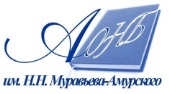 Государственное бюджетное учреждение культуры«Амурская областная научная библиотека имени Н.Н. Муравьева-Амурского